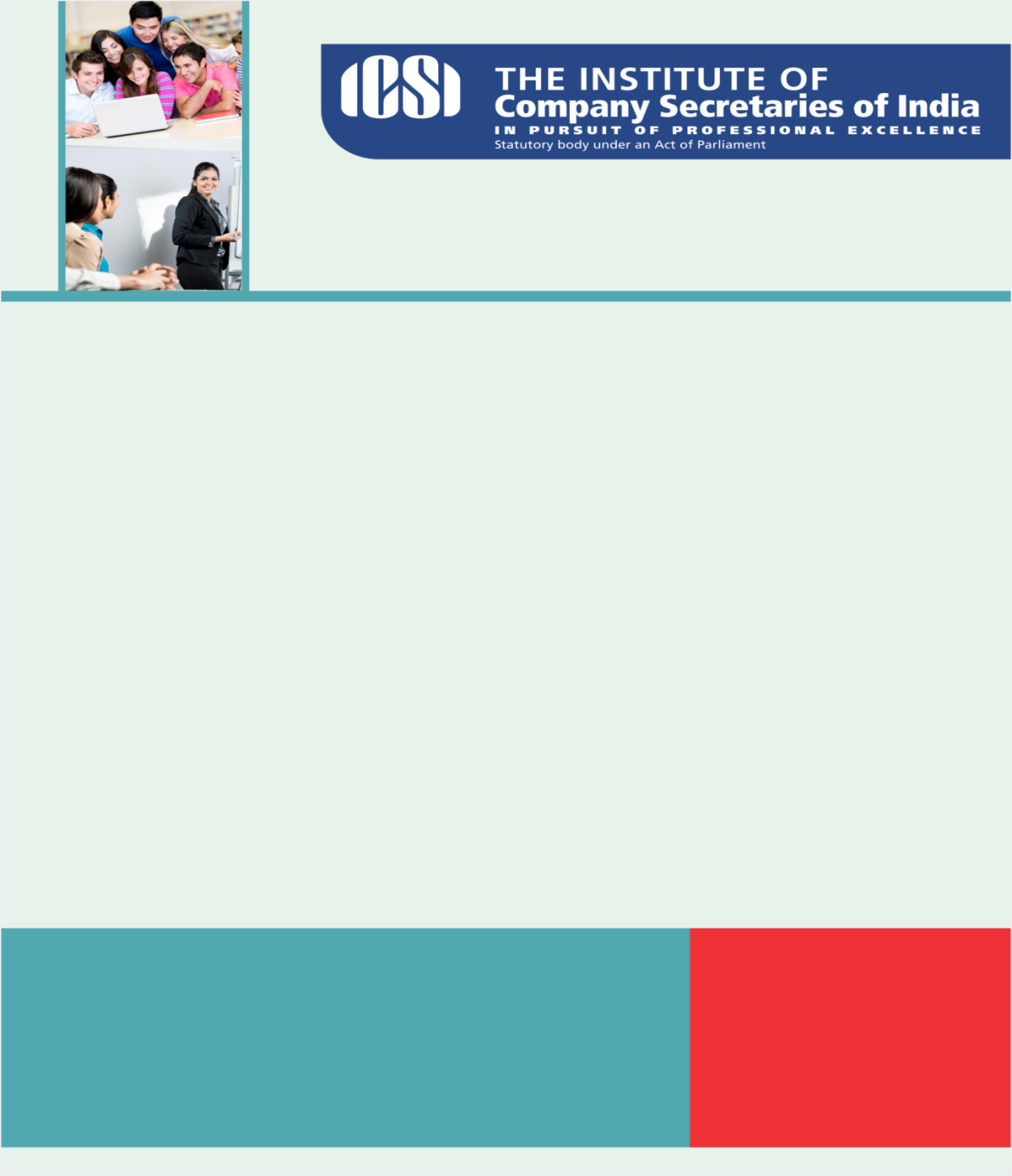 Knowledge AppraiseNews HeadlinesE- Book on Companies Act, 2013 GST CornerInsolvency and Bankruptcy Code, 2016Regulatory Updates MCA: Clarification regarding due date of transfer of shares to IEPF AuthorityRBI: Term Repo Auctions under Liquidity Adjustment FacilityResult of the Overnight variable rate repo auction held on December 08, 2016RBI to conduct Overnight Variable Rate Repo Auction under LAF Today For ₹ 600 billion between 10.30 am and 11.00 amMoney Market Operations as on December 07, 2016Liquidity Adjustment Facility: Fixed Rate Reverse Repo OperationsICSI NewsChange in the Venue of the ICSI Southern Region Convocation at Chennai on 10th December, 2016ICSI and IBBI Jointly Organising National Seminar on Insolvency And Bankruptcy Code, 2016 on 11th December, 2016 at BhubaneswarRegister as Insolvency ProfessionalTraining Programme on "The Sexual Harassment of Women at Workplace (Prevention, Prohibition and Redressal) Act, 2013Legal Term “Ejusdem generis”Where there are general words following particular and specific words, the general words must be confined to things of the same kind as those specified. 
Kindly send your feedback/suggestions regarding CS updates at csupdate@icsi.eduFor Previous CS UPDATE(S) visit :  http://www.icsi.edu/Member/CSUpdate.aspxIf you are not receiving the CS update, kindly update your e-mail id with Institute’s database by logging on ICSI website.